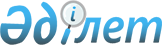 Железин аудандық мәслихатының 2021 жылғы 24 желтоқсандағы "2022-2024 жылдарға арналған Железин аудандық бюджеті туралы" № 95/7 шешіміне өзгерістер енгізу туралыПавлодар облысы Железин аудандық мәслихатының 2022 жылғы 16 мамырдағы № 156/7 шешімі
      Железин аудандық мәслихаты ШЕШТІ:
      1. Железин аудандық мәслихатының "2022-2024 жылдарға арналған Железин аудандық бюджеті туралы" 2021 жылғы 24 желтоқсандағы № 95/7 шешіміне (Нормативтік құқықтық актілерді мемлекеттік тіркеу тізілімінде № 26337 болып тіркелген) келесі өзгерістер енгізілсін:
      1) 1 тармақ жаңа редакцияда жазылсын:
       "1. 2022-2024 жылдарға арналған Железин аудандық бюджеті тиісінше 1, 2, 3-қосымшаларға сәйкес, соның ішінде 2022 жылға келесі көлемдерде бекітілсін:
      1) кірістер – 5852936 мың теңге, соның ішінде:
      салықтық түсімдер – 1091744 мың теңге;
      салықтық емес түсімдер – 20086 мың теңге;
      негізгі капиталды сатудан түсетін түсімдер – 26633 мың теңге;
      трансферттер түсімі – 4714473мың теңге;
      2) шығындар – 5999816мың теңге;
      3) таза бюджеттік кредиттеу – 53766 мың теңге, соның ішінде:
      бюджеттік кредиттер – 82701мың теңге;
      бюджеттік кредиттерді өтеу – 28935 мың теңге;
      4) қаржы активтерімен операциялар бойынша сальдо – нөлге тең;
      5) бюджет тапшылығы (профициті) – - 200646 мың теңге;
      6) бюджет тапшылығын қаржыландыру (профицитін пайдалану) – 200646 мың теңге.";
      2) 6 тармақ жаңа редакцияда жазылсын:
       "6. 2022 жылға арналған аудан бюджетінде ауылдық округтардың бюджеттеріне мақсатты ағымдағы трансферттер келесі көлемінде ескерілсін:
      17120 мың теңге – ауылдық елді мекендерді су жабдықтаумен қамтамасыз етуге арналған;
      97969 мың теңге – "Ауыл-Ел бесігі" жобасы шеңберінде ауылдық елді мекендерінде әлеуметтік және инженерлік инфрақұрылымы бойынша іс-шараларды іске асыруға;
      15922 мың теңге – азаматтық қызметшілердің жекелеген санаттарының, мемлекеттік бюджет қаражаты есебінен ұсталатын ұйымдар қызметкерлерінің жалақысын көтеруге;
      81620 мың теңге – елді мекендердегі жолдарды және көшелерді орташа жөндеуге және ұстауға арналған;
      22483 мың теңге – елді мекендерде жарықтандыру бойынша іс-шаралар өткізуге арналған;
      32588 мың теңге – елді мекендерде аббаттандыру бойынша іс-шаралар өткізуге арналған; 
      4566 мың теңге – мемлекеттік органның күрделі шығыстарына арналған."; 
      3) 8 тармақ жаңа редакцияда жазылсын:
      "8. 2022 жылға арналған ауданның жергілікті атқарушы органның резерві 10333 мың теңгеде бекітілсін."; 
      4) көрсетілген шешімнің 1-қосымшасы осы шешімнің қосымшасына сәйкес жаңа редакцияда жазылсын.
      2. Осы шешім 2022 жылғы 1 қаңтардан бастап қолданысқа енгізіледі. 2022 жылға арналған Железин аудандық бюджеті
					© 2012. Қазақстан Республикасы Әділет министрлігінің «Қазақстан Республикасының Заңнама және құқықтық ақпарат институты» ШЖҚ РМК
				
      Аудандық мәслихат хатшысы 

П. Лампартер
Железин аудандық
мәслихатының 2022 жылғы
16 мамырдағы № 156/7
шешіміне қосымшаЖелезин аудандық
мәслихатының 2020 жылғы
24 желтоқсандағы
№ 507/6 шешіміне
1-қосымша
Санаты
Санаты
Санаты
Санаты
Сомасы
(мың теңге)
Сыныбы
Сыныбы
Сыныбы
Сомасы
(мың теңге)
Кіші сыныбы
Кіші сыныбы
Сомасы
(мың теңге)
Атауы
Сомасы
(мың теңге)
1
2
3
4
5
1. Кірістер
5852936
1
Салықтықтүсімдер
1091744
01
Табыссалығы
584074
1
Корпоративтік табыссалығы
342260
2
Жеке табыссалығы
241814
03
Әлеуметтiксалық
192929
1
Әлеуметтіксалық
192929
04
Меншікке салынатын салықтар
304477
1
Мүліккесалынатынсалықтар
304477
05
Тауарларға, жұмыстарға және қызметтерге салынатынi шкi салықтар
7173
2
Акциздер
1403
4
Кәсіпкерлік және кәсіби қызметті жүргізген іүшін алынатын алымдар
5770
08
Заңдық маңызы бар әрекеттерді жасағаны және (немесе) оған уәкілеттігі бар мемлекеттік органдар немесе лауазымды адамдар құжаттар бергені үшін алынатын міндетті төлемдер
3091
1
Мемлекеттікбаж
3091
2
Салықтықеместүсiмдер
20086
01
Мемлекеттік меншіктен түсетін кірістер
4453
1
Мемлекеттік кәсіп орындардың таза кірісі бөлігінің түсімдері
19
4
Мемлекет меншігінде тұрған, заңды тұлғалардағы қатысу үлесіне кірістер
357
5
Мемлекет меншігіндегі мүлікті жалға беруден түсетін кірістер
4051
7
Мемлекеттік бюджеттен берілген кредиттер бойынша сыйақылар
26
06
Басқа да салықтық емес түсiмдер
15633
1
Басқа да салықтық емес түсiмдер
15633
3
Негізгі капиталды сатудан түсетін түсімдер
26633
01
Мемлекеттік мекемелерге бекітілген мемлекеттік мүлікті сату
26633
1
Мемлекеттік мекемелерге бекітілген мемлекеттік мүлікті сату
26633
4
Трансферттердіңтүсімдері
4714473
01
Төмен тұрған мемлекеттiк басқару органдарынан трансферттер
26614
3
Аудандық маңызы бар қалалардың, ауылдардың, кенттердің, ауылдық округтардың бюджеттерінен трансферттер
26614
02
Мемлекеттiк басқарудың жоғары тұрған органдарынан түсетiн трансферттер
4687859
2
Облыстық бюджеттен түсетін трансферттер
4687859
Функционалдық топ
Функционалдық топ
Функционалдық топ
Функционалдық топ
Функционалдық топ
Сомасы
(мың
теңге)
Кіші функция
Кіші функция
Кіші функция
Кіші функция
Сомасы
(мың
теңге)
Бюджеттік бағдарламалардың әкімшісі
Бюджеттік бағдарламалардың әкімшісі
Бюджеттік бағдарламалардың әкімшісі
Сомасы
(мың
теңге)
Бағдарлама
Бағдарлама
Сомасы
(мың
теңге)
Атауы
Сомасы
(мың
теңге)
1
2
3
4
5
6
2. Шығындар
5999816
01
Жалпы сипаттағы мемлекеттiк қызметтер
692454
1
Мемлекеттiк басқарудың жалпы функцияларын орындайтын өкiлдi, атқарушы және басқа органдар
235260
112
Аудан (облыстық маңызы бар қала) мәслихатының аппараты
38710
001
Аудан (облыстық маңызы бар қала) мәслихатының қызметін қамтамасыз ету жөніндегі қызметтер
38710
122
Аудан (облыстық маңызы бар қала) әкімінің аппараты
196550
001
Аудан (облыстық маңызы бар қала) әкімінің қызметін қамтамасыз ету жөніндегі қызметтер
191984
113
Төменгі тұрған бюджеттерге берілетін нысаналы ағымдағы трансферттер
4566
2
Қаржылық қызмет
41633
452
Ауданның (облыстық маңызы бар қаланың) қаржы бөлімі
41633
001
Ауданның (облыстық маңызы бар қаланың) бюджетін орындау және коммуналдық меншігін басқару саласындағы мемлекеттік саясатты іске асыру жөніндегі қызметтер
38238
003
Салық салу мақсатында мүлікті бағалауды жүргізу
794
010
Жекешелендіру, коммуналдық меншікті басқару, жекешелендіру денкейінгі қызмет және осыған байланысты дауларды реттеу
1876
018
Мемлекеттік органның күрделі шығыстары
725
5
Жоспарлау және статистикалық қызмет
67658
453
Ауданның (облыстық маңызы бар қаланың) экономика және бюджеттік жоспарлау бөлімі
67658
001
Экономикалық саясатты, мемлекеттік жоспарлау жүйесін қалыптастыру және дамыту саласындағы мемлекеттік саясатты іск еасыру жөніндегі қызметтер
51736
113
Төменгі тұрған бюджеттерге берілетін нысаналы ағымдағы трансферттер
15922
9
Жалпы сипаттағы өзге де мемлекеттiк қызметтер
347903
454
Ауданның (облыстық маңызы бар қаланың) кәсіпкерлік және ауыл шаруашылығы бөлімі
52506
001
Жергілікті деңгейде кәсіпкерлікті және ауыл шаруашылығын дамыту саласындағы мемлекеттік саясатты іске асыру жөніндегі қызметтер
52506
810
Ауданның (облыстық маңызы бар қаланың) экономиканыңнақты секторы бөлімі
295397
001
Жергілікті деңгейде тұрғын үй-коммуналдық шаруашылығы, жолаушылар көлігі, автомобиль жолдары, құрылыс, сәулет және қала құрылыс саласындағы мемлекеттік саясатты іске асыру жөніндегі қызметтер
43017
003
Мемлекеттік органның күрделі шығыстары
600
113
Төменгі тұрған бюджеттерге берілетін нысаналы ағымдағы трансферттер
251780
02
Қорғаныс
34603
1
Әскеримұқтаждар
15715
122
Аудан (облыстық маңызы бар қала) әкімінің аппараты
15715
005
Жалпыға бірдей әскери міндетті атқаруш еңберіндегі іс-шаралар
15715
2
Төтеншежағдайларжөнiндегiжұмыстардыұйымдастыру
18888
122
Аудан (облыстық маңызы бар қала) әкімінің аппараты
18888
006
Аудан (облыстық маңызы бар қала) ауқымындағы төтенше жағдайлардың алдын алу және оларды жою
900
007
Аудандық (қалалық) ауқымдағы дала өрттерінің, сондай-ақ мемлекеттік өртке қарсы қызмет органдары құрылмаған елдi мекендерде өрттердің алдыналу және оларды сөндіру жөніндегі іс-шаралар
17988
06
Әлеуметтiк көмек және әлеуметтiк қамсыздандыру
512901
1
Әлеуметтiкқамсыздандыру
39855
451
Ауданның (облыстық маңызы бар қаланың) жұмыспен қамту және әлеуметтік бағдарламалар бөлімі
39855
005
Мемлекеттікатаулыәлеуметтіккөмек
39855
2
Әлеуметтiккөмек
383358
451
Ауданның (облыстық маңызы бар қаланың) жұмыспен қамту және әлеуметтік бағдарламалар бөлімі
383358
002
Жұмыспенқамтубағдарламасы
168459
004
Ауылдық жерлерде тұратын денсаулық сақтау, білім беру, әлеуметтік қамтамасыз ету, мәдениет, спорт және ветеринария мамандарына отын сатып алуға Қазақстан Республикасының заңнамасына сәйкес әлеуметтік көмек көрсету
9189
006
Тұрғын үйгекөмеккөрсету
257
007
Жергілікті өкілетті органдардың шешімі бойынша мұқтаж азаматтардың жекелеген топтарына әлеуметтік көмек
54950
010
Үйден тәрбиеленіп оқытылатын мүгедек балаларды материалдық қамтамасыз ету
588
014
Мұқтаж азаматтарға үйде әлеуметтiк көмек көрсету
76988
017
Оңалтудың жеке бағдарламасына сәйкес мұқтаж мүгедектерді протездік-ортопедиялық көмек, сурдотехникалық құралдар, тифлотехникалық құралдар, санаторий-курорттық емделу, міндетті гигиеналық құралдармен қамтамасыз ету, арнаулы жүріп-тұруқұралдары, қозғалуға қиындығы бар бірінші топтағы мүгедектерге жеке көмекшінің және есту бойынша мүгедектерге қолмен көрсететін тіл маманының қызметтері мен қамтамасыз ету
18210
023
Жұмыспен қамту орталықтарының қызметін қамтамасыз ету
54717
9
Әлеуметтiккөмек және әлеуметтiкқамтамасызетусалаларындағыөзге де қызметтер
89688
451
Ауданның (облыстық маңызы бар қаланың) жұмыспенқамту және әлеуметтік бағдарламалар бөлімі
89688
001
Жергілікті деңгейде халық үшін әлеуметтік бағдарламаларды, жұмыспен қамтуды қамтамасыз етуді іске асыру саласындағы мемлекеттік саясатты іске асыру жөніндегі қызметтер
51479
011
Жәрдемақыларды және басқа да әлеуметтік төлемдерді есептеу, төлеу мен жеткізу бойынша қызметтерге ақы төлеу
1033
021
Мемлекеттік органның күрделі шығыстары
1355
050
Қазақстан Республикасында мүгедектердің құқықтарын қамтамасыз етуге және өмір сүру сапасын жақсарту
14475
054
Үкіметтік емес ұйымдарда мемлекеттік әлеуметтік тапсырысты орналастыру
19346
094
Әлеуметтік көмек ретінде тұрғын үй сертификаттарын беру
2000
07
Тұрғын үй-коммуналдық шаруашылық
9850
1
Тұрғын үй шаруашылығы
800
810
Ауданның (облыстық маңызы бар қаланың) экономиканың нақты секторы бөлімі
800
008
Мемлекеттік тұрғын үй қорын сақтауды ұйымдастыру
800
2
Коммуналдық шаруашылық
3000
810
Ауданның (облыстық маңызы бар қаланың) экономиканың нақты секторы бөлімі
3000
012
Сумен жабдықтау және су бұру жүйесінің жұмыс істеуі
3000
3
Елдімекендердіабаттандыру
6050
810
Ауданның (облыстық маңызы бар қаланың) экономиканың нақты секторы бөлімі
6050
016
Елдіме кендердің санитариясын қамтамасыз ету
6050
08
Мәдениет, спорт, туризм және ақпараттық кеңістiк
581893
1
Мәдениетсаласындағықызмет
261950
802
Ауданның (облыстық маңызы бар қаланың) мәдениет, денешынықтыру және спорт бөлімі
261950
005
Мәдени-демалысжұмысынқолдау
250516
025
Тарихи-мәдени мұраны сақтауды және оған қолжетімділікті қамтамасыз ету
11434
2
Спорт
74803
802
Ауданның (облыстық маңызы бар қаланың) мәдениет, денешынықтыру және спорт бөлімі
7696
007
Аудандық (облыстық маңызы бар қалалық) деңгейде спорттық жарыстар өткiзу
7696
810
Ауданның (облыстық маңызы бар қаланың) экономиканыңнақты секторы бөлімі
67107
014
Cпорт объектілерін дамыту
67107
3
Ақпараттықкеңiстiк
134650
470
Аудандық (облыстық маңызы бар қаланың) ішкі саясат және тілдерді дамыту бөлімі
27669
005
Мемлекеттік ақпараттық саясат жүргізу жөніндегі қызметтер
26669
008
Мемлекеттiк тiлдi және Қазақстан халқының басқа да тiлдерін дамыту
1000
802
Ауданның (облыстық маңызы бар қаланың) мәдениет, денешынықтыру және спорт бөлімі
106981
004
Аудандық (қалалық) кiтапханалардың жұмыс iстеуi
106981
9
Мәдениет, спорт, туризм және ақпараттық кеңiстiктi ұйымдастыру жөнiндегi өзге де қызметтер
110490
470
Аудандық (облыстық маңызы бар қаланың) ішкі саясат және тілдерді дамыту бөлімі
75549
001
Жергiлiктi деңгейде ақпарат, мемлекет тіліктін ығайту және азаматтардың әлеуметтік оптимизімін қалыптастыру саласындағы мемлекеттік саясатты іске асыру жөніндегі қызметтер
31553
004
Жастар саясаты саласында іс-шараларды іске асыру
43996
802
Ауданның (облыстық маңызы бар қаланың) мәдениет, денешынықтыру және спорт бөлімі
34941
001
Жергілікті деңгейде мәдениет, денешынықтыру және спорт саласында мемлекеттік саясатты іске асыру жөніндегі қызметтер
25151
032
Ведомстволық бағыныстағы мемлекеттік мекемелер мен ұйымдардың күрделі шығыстары
9790
09
Отын-энергетика кешенi және жерқойнауынпайдалану
200
1
Отын және энергетика
200
810
Ауданның (облыстық маңызы бар қаланың) экономиканың нақты секторы бөлімі
200
019
Жылу-энергетикалық жүйені дамыту
200
10
Ауыл, су, орман, балық шаруашылығы, ерекше қорғалатын табиғи аумақтар, қоршаған ортаны және жануарлар дүниесін қорғау, жер қатынастары
56133
6
Жерқатынастары
37928
463
Ауданның (облыстық маңызы бар қаланың) жерқатынастары бөлімі
37928
001
Аудан (облыстық маңызы бар қала) аумағында жер қатынастарын реттеу саласындағы мемлекеттік саясатты іске асыру жөніндегі қызметтер
28628
004
Жердiаймақтарғабөлужөнiндегiжұмыстардыұйымдастыру
7300
006
Аудандардың, облыстық маңызы бар, аудандық маңызы бар қалалардың, кенттердiң, ауылдардың, ауылдық округтердiң шекарасын белгiлеу кезiнде жүргiзiлетiн жерге орналастыру
2000
9
Ауыл, су, орман, балық шаруашылығы, қоршаған ортаны қорғау және жер қатынастары саласындағы басқа да қызметтер
18205
453
Ауданның (облыстық маңызы бар қаланың) экономика және бюджеттік жоспарлау бөлімі
18205
099
Мамандарға әлеуметтік қолдау көрсету жөніндегі шараларды іске асыру
18205
12
Көлiк және коммуникация
351061
1
Автомобиль көлiгi
348877
810
Ауданның (облыстық маңызы бар қаланың) экономиканыңнақты секторы бөлімі
348877
043
Автомобиль жолдарының жұмыс істеуін қамтамасыз ету
55435
051
Көлiк инфра құрылымының басым жобаларын іске асыру
293442
9
Көлiк және коммуникацияларсаласындағыөзге де қызметтер
2184
810
Ауданның (облыстық маңызы бар қаланың) экономиканыңнақты секторы бөлімі
2184
046
Әлеуметтік маңызы бар қалалық (ауылдық), қаламаңындағы және ауданішілік қатынастар бойынша жолаушылар тасымалдарын субсидиялау
2184
13
Басқалар
92436
3
Кәсiпкерлiк қызметтi қолдау және бәсекелестікті қорғау
600
454
Ауданның (облыстық маңызы бар қаланың) кәсіпкерлік және ауыл шаруашылығы бөлімі
600
006
Кәсіпкерлік қызметті қолдау
600
9
Басқалар
91836
452
Ауданның (облыстық маңызы бар қаланың) қаржы бөлімі
10333
012
Ауданның (облыстық маңызы бар қаланың) жергілікті атқарушы органының резерві
10333
802
Ауданның (облыстық маңызы бар қаланың) мәдениет, денешынықтыру және спорт бөлімі
81503
052
"Ауыл-Ел бесігі" жобасы шеңберінде ауылдық елді мекендердегі әлеуметтік және инженерлік инфра құрылым бойынша іс-шараларды іске асыру
81503
14
Борышқақызметкөрсету
67420
1
Борышқақызметкөрсету
67420
452
Ауданның (облыстық маңызы бар қаланың) қаржы бөлімі
67420
013
Жергілікті атқарушы органдардың облыстық бюджеттен қарыздар бойынша сыйақылар мен өзге де төлемдерді төлеу бойынша борышына қызмет көрсету
67420
15
Трансферттер
3600865
1
Трансферттер
3600865
452
Ауданның (облыстық маңызы бар қаланың) қаржы бөлімі
3600865
006
Пайдаланылмаған (толық пайдаланылмаған) нысаналы трансферттерді қайтару
497
024
Заңнаманы өзгертуге байланысты жоғары тұрған бюджеттің шығындарын өтеуге төменгі тұрған бюджеттен ағымдағынысаналы трансферттер
3123011
038
Субвенциялар
447273
3. Таза бюджеттік кредиттеу
53766
Бюджеттік кредиттер
82701
10
Ауыл, су, орман, балық шаруашылығы, ерекше қорғалатын табиғи аумақтар, қоршаған ортаны және жануарлар дүниесін қорғау, жер қатынастары
82701
9
Ауыл, су, орман, балық шаруашылығы, қоршаған ортаны қорғау және жер қатынастары саласындағы басқа да қызметтер
82701
453
Ауданның (облыстық маңызы бар қаланың) экономика және бюджеттікжоспарлау бөлімі
82701
006
Мамандарды әлеуметтік қолдау шараларын іске асыру үшін бюджеттік кредиттер
82701
5
Бюджеттік кредиттерді өтеу
28935
01
Бюджеттік кредиттерді өтеу
28935
1
Мемлекеттік бюджеттен берілген бюджеттік кредиттерді өтеу
28935
4. Қаржы активтерімен операциялар бойынша сальдо
0
5. Бюджет тапшылығы (профициті)
-200646
6. Бюджет тапшылығын қаржыландыру (профицитін пайдалану)
200646